РОЗПОРЯДЖЕННЯ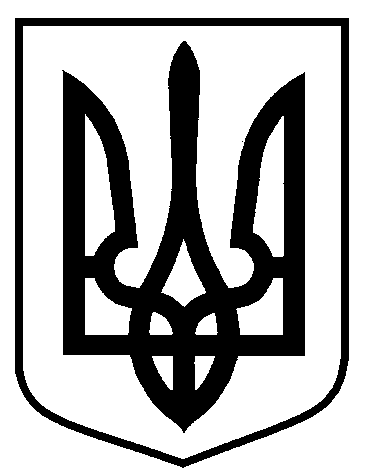 МІСЬКОГО ГОЛОВИм. СумиРОЗРАХУНОКвитрат на проведення відкритого чемпіонату міста з дзюдо Разом:	     6090,80 грн.(шість тисяч дев’яносто грн. 80 коп.)Начальник відділу у справах молоді та спорту					               Є.О. Обравіт Начальник відділу у справах молоді та спорту	                   		       	    	Є.О. ОбравітЗаступник міського голови з питань діяльності виконавчих органів ради						А.І. ДмітрєвскаяНачальника відділу бухгалтерського обліку та звітності, головний бухгалтер 							О.А. КостенкоДиректор департаменту фінансів, економіки та інвестицій							С.А. ЛиповаНачальник відділу протокольної роботи та контролю							Л.В. МошаНачальник правового управління		                   						О.В. ЧайченкоКеруючий справами виконавчого комітету 							Ю.А. Павликвід 16.12.2020 № 333-РПро проведення відкритого чемпіонату міста з дзюдо           На виконання рішення Сумської міської ради від 28 листопада           2018 року № 4150-МР «Про Програму розвитку фізичної культури і спорту Сумської територіальної громади на 2019 – 2021 роки» зі змінами (завдання 2 підпрограма 1), керуючись пунктом 20 частини четвертої статті 42 Закону України «Про місцеве самоврядування в Україні»:           На виконання рішення Сумської міської ради від 28 листопада           2018 року № 4150-МР «Про Програму розвитку фізичної культури і спорту Сумської територіальної громади на 2019 – 2021 роки» зі змінами (завдання 2 підпрограма 1), керуючись пунктом 20 частини четвертої статті 42 Закону України «Про місцеве самоврядування в Україні»:           На виконання рішення Сумської міської ради від 28 листопада           2018 року № 4150-МР «Про Програму розвитку фізичної культури і спорту Сумської територіальної громади на 2019 – 2021 роки» зі змінами (завдання 2 підпрограма 1), керуючись пунктом 20 частини четвертої статті 42 Закону України «Про місцеве самоврядування в Україні»:Відділу у справах молоді та спорту Сумської міської ради     (Обравіт Є.О.) провести 17, 18 грудня 2020 року відкритий чемпіонат міста з дзюдо.Відділу у справах молоді та спорту Сумської міської ради     (Обравіт Є.О.) провести 17, 18 грудня 2020 року відкритий чемпіонат міста з дзюдо.Відділу у справах молоді та спорту Сумської міської ради     (Обравіт Є.О.) провести 17, 18 грудня 2020 року відкритий чемпіонат міста з дзюдо.          2. Департаменту фінансів, економіки та інвестицій Сумської міської ради (Липова С.А.) забезпечити фінансування в сумі 6090 (шість тисяч дев’яносто) грн. 80 коп. на проведення чемпіонату, передбачені в бюджеті ТГ по КПКВК 0215011 «Проведення навчально-тренувальних зборів і змагань з олімпійських видів спорту» (розрахунок додається).          2. Департаменту фінансів, економіки та інвестицій Сумської міської ради (Липова С.А.) забезпечити фінансування в сумі 6090 (шість тисяч дев’яносто) грн. 80 коп. на проведення чемпіонату, передбачені в бюджеті ТГ по КПКВК 0215011 «Проведення навчально-тренувальних зборів і змагань з олімпійських видів спорту» (розрахунок додається).          2. Департаменту фінансів, економіки та інвестицій Сумської міської ради (Липова С.А.) забезпечити фінансування в сумі 6090 (шість тисяч дев’яносто) грн. 80 коп. на проведення чемпіонату, передбачені в бюджеті ТГ по КПКВК 0215011 «Проведення навчально-тренувальних зборів і змагань з олімпійських видів спорту» (розрахунок додається).          3. Відділу бухгалтерського обліку та звітності Сумської міської ради (Костенко О.А.) здійснити розрахунки по відділу у справах молоді та спорту згідно з наданими документами.          3. Відділу бухгалтерського обліку та звітності Сумської міської ради (Костенко О.А.) здійснити розрахунки по відділу у справах молоді та спорту згідно з наданими документами.          3. Відділу бухгалтерського обліку та звітності Сумської міської ради (Костенко О.А.) здійснити розрахунки по відділу у справах молоді та спорту згідно з наданими документами.4. Контроль за виконанням даного розпорядження покласти на заступника міського голови з питань діяльності виконавчих органів ради Дмітрєвскую А.І.Міський голова                                                                         О.М. Лисенко4. Контроль за виконанням даного розпорядження покласти на заступника міського голови з питань діяльності виконавчих органів ради Дмітрєвскую А.І.Міський голова                                                                         О.М. Лисенко4. Контроль за виконанням даного розпорядження покласти на заступника міського голови з питань діяльності виконавчих органів ради Дмітрєвскую А.І.Міський голова                                                                         О.М. ЛисенкоОбравіт 70-05-13Розіслати: Костенко О.А., Липовій С.А., Дмітрєвская А.І., Обравіт Є.О.Обравіт 70-05-13Розіслати: Костенко О.А., Липовій С.А., Дмітрєвская А.І., Обравіт Є.О.Обравіт 70-05-13Розіслати: Костенко О.А., Липовій С.А., Дмітрєвская А.І., Обравіт Є.О.Додаток  до розпорядження міського голови від     16.12.2020     № 333-РКЕКВ 2240 «Оплата послуг (крім комунальних)»: Оплата послуг з харчування на період проведення заходу: головний суддя, головний секретар              2 чол. х 3 дн. х 123,00 грн.==738,00 грн.738,00 грн.Судді 10 чол. х 2 дн. х 123,00 грн.==2460,00 грн.2460,00 грн.3198,00 грн.3198,00 грн.Послуги банку за отримання готівки==4.80 грн.4.80 грн.Усього:3202,80 грн.3202,80 грн.КЕКВ 2210 «Предмети, матеріали, обладнання та інвентар»:КЕКВ 2210 «Предмети, матеріали, обладнання та інвентар»:КЕКВ 2210 «Предмети, матеріали, обладнання та інвентар»:КЕКВ 2210 «Предмети, матеріали, обладнання та інвентар»:КЕКВ 2210 «Предмети, матеріали, обладнання та інвентар»:КЕКВ 2210 «Предмети, матеріали, обладнання та інвентар»:КЕКВ 2210 «Предмети, матеріали, обладнання та інвентар»:Придбання медалей  76 шт. х  35,00 грн.Придбання медалей  76 шт. х  35,00 грн.Придбання медалей  76 шт. х  35,00 грн.==2660,00 грн.2660,00 грн.Придбання грамот     76 шт. х    3,00 грн.Придбання грамот     76 шт. х    3,00 грн.Придбання грамот     76 шт. х    3,00 грн.==228,00 грн.228,00 грн.Усього:Усього:Усього:2 888,00 грн.2 888,00 грн.